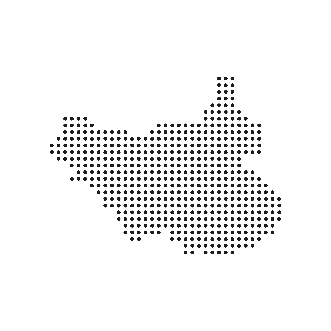 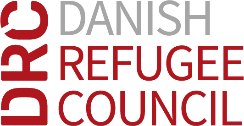                                                                                                                                                            2nd March 2021 TENDER ADVERTISTMENT FOR THE SUPPLY OF SHELTER MATERIALS TO DRC DDG, SOUTH SUDAN.The Danish Refugee Council (DRC) has received funding from UNHCR for shelter materials to DRC program, South Sudan.DRC therefore, invites all interested, eligible and qualified Suppliers to participate and respond to this tender by submission of bids according to requirements outlined in the tender document package.Tender name: Supply of shelter materials to DRC South Sudan.Tender Number:  ITB-SSD-JUB-2021-012Tender Issuing date: 2nd March 2021Last date for clarifications by e-mail: 4th March 2021 at 3:00 PM (ULT+2 South Sudan time) Tender Closing Date: 8th March 2021 at 3:00 PM (ULT+2 South Sudan time) The bidding documents with all relevant detailed information can be request through Ayume Justin William, email: ayume.william@drc.ngo 